Vážení občané,Předem Vám všem děkuj za Vaši důvěru. Chtěla bych Vám sdělit, že je již možné připojení Vašich nemovitostí se na vybudovanou kanalizaci a ČOV v Olbramicích. Tuto skutečnost poté nahlásit na OÚ a pořídit fotodokumentaci přípojky k případnému doložení.Domovní přípojky by měli být hotové do poloviny příštího roku. Už v současné době je možné se napojit za podmínek několikrát opakovaných. To je: oddělení dešťových vod od splaškových, nenapojovat septiky 
a žumpy. Obsah žump a septiků si nechat vyvézt, v žádném případě není možné vyčerpat do kanalizace – zničení funkce ČOV – pokuta 50 tisíc Kč. Od 1.1.2023 bude s každým majitelem podepsaná smlouva 
o odvádění odpadních vod. Na stránkách obce je provozní řád, vzorové výkresy uložení a smlouva 
o odvádění odpadních vod. (https://www.olbramice.cz/kanalizace-a-cov-olbramice).Vývoz žump a septiků:Službu provádí firma Čerlinka, odkaz: https://www.cerlinka.cz/pro-zakazniky/nabizime.htmlOdvoz a čištění odpadních vod ze septiků a žump traktorem JD s 8 m3 fekálním návěsemCena:•             čištění odpadní vody - 80,50 Kč/m3•             vysátí obsahu jímky a dovoz odpadní vody na ČOV - 696,- Kč/Mh ( v běžných případech cena nepřesáhne 1700,- Kč za jednu jízdu )Podmínky pro použití:•             vzdálenost mezi vozem a jímkou musí být max. 20 mTelefon: +420 585 342 366E-mail: cerlinka@cerlinka.czCo nás čeká do konce roku 2022:Pondělí 5.12. 2022 Mikuláš od 17.00 hodinSobota 10.12.2022 Adventní setkání od 16.00 hodinV prosinci Veřejné zasedání zastupitelstva obce.Připomínky obce:Žádáme občany, aby v případě, kdy kontejnery na tříděný odpad jsou plné, nezanechávaly pytle s odpadem mimo sběrné nádoby. Neukládali jiný odpad než ten, pro který jsou sběrné nádoby určeny. 
Důslednější třídění odpadu. (papír v plastovém pytli není správně.)Na závěr slovo a přání senátora pro Olomoucký kraj                                   Vážení občané, přichází čas adventu a vánočních svátků.Nesnáze, které v posledních letech sužují naše životy, místo aby pomíjely, stále více zkouší, co všechno jsme schopni ještě zvládnout. Jako bychom se vraceli v čase do dob minulých, jen naše těla nemládnou, ale naopak obava z toho, co přijde nám dělá starosti a přidává šedivých vlasů. Svět už asi nebude takový, na jaký jsme byli zvyklí, ale tak jak horší časy přišly, tak jistě zase také pominou. Střídání dobrého a zlého bylo vždy zákonitostí tohoto světa, a proto tomu tak musí být i nyní. Vedení našeho státu se snaží s různými úspěchy vzniklou situaci řešit. Má životní zkušenost je nespoléhat se na pomoc druhých, nýbrž se sám dle svých možností snažit odolávat nástrahám, které přijdou. Popravdě ale ne všichni mají dost sil problémy překonat. V těchto nelehkých časech je tedy ještě více důležité, abychom nezapomínali na své blízké a na ty, kteří na problémy dnešní doby zůstali sami. Vždyť pomáhat je tak krásné a člověku to dává ten skutečný smysl života.Vážení občané, dovolte mi, abych Vám popřál v nadcházejících časech vše dobré. Vánoce naplněné klidem           a pohodou a do nového roku 2023 pevné zdraví, mnoho sil a především návrat do klidnějších časů.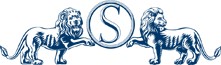 Marek Ošťádal, senátor za obvod 66. SENÁTPARLAMENTUČESKÉREPUBLIKYSenátní kancelář Náklo 13, 783 32 Náklo, mail: ostadalm@senat.cz, telefon: 603 777 284